Kerang & District Agricultural Society Inc.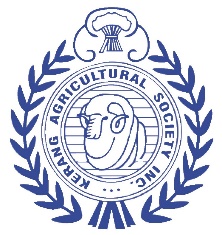 2019 ANNUAL SHOWINAUGURAL HOME MADE BEERCOMPETITIONSponsored by Kg Home Brew SuppliesOFFICE COPYPlease fill in both sides of entry formENTRY FEE: $5.00 per classEntries close Friday 4th October 2019.Must be staged at show for judging by 12 noon Monday 7th October 2019Type of brew to be named on each bottleI, the undersigned, agree to the conditions specified by the KDAS Inc, and to the rules of the Society.Name…………..…………………………………………(Please print)Address………………………………………………………………….Date……………………Phone…………………………………………Signed…………………………………….…………………………….Kerang & District Agricultural Society Inc.2019 ANNUAL SHOWINAUGURAL HOME MADE BEERCOMPETITIONPlease fill in both sides of entry formThis side must be presented in order to collect exhibits.Exhibits to be collected Monday night of show at 9pmI, the undersigned, agree to the conditions specified by the KDAS Inc, and to the rules of the Society.Name…………..…………………………………………(Please print)Address………………………………………………………………….Date……………………Phone…………………………………………Signed…………………………………….…………………………….SecClassName or description of entryEntry feeEntry feeOffice use onlyTotal FeesSecClassName or description of entryEntry feeEntry feeOffice use onlyTotal Fees